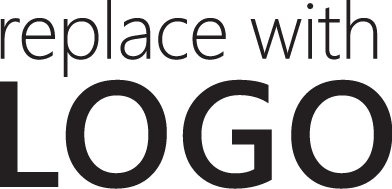 Senator _________________________Dear Senator ____________________________,Effective enforcement of U.S. trade remedy laws is very important to the U.S. retread tire industry and to our company in particular. Retreading commercial truck tires in the United States is a 3 billion dollar industry that has significant economic & environmental benefits to our nation.Premium, high quality truck and bus tires are made to be repaired, retreaded and run several hundred thousand miles before having to be replaced. The importation of low quality truck tires from China that can’t be retreaded and are sold at below fair market value threatens well over 100,000 U.S. jobs in the retreading and related industries and is, unnecessarily, sending millions of used tires to our landfills. Retreading commercial tires recycles hundreds of millions of pounds of raw materials each year. Retreading is Recycling!We have seen a significant loss of business from a rising tide of imports of truck and bus tires from China that can’t be retreaded and for there to be effective enforcement, it is critical that the agencies that administer the laws (the Commerce Department and the International Trade Commission) be fully funded and have a full complement of political appointees. It is my understanding that the International Trade Commission currently has only five of six Commissioner Slots filled and two of those still serving are past the original term of their appointment. I understand that the President has nominated three additional individuals for Commission positions. We urge the Senate Finance Committee to consider these nominees expeditiously and for the full Senate to hold a vote on any nominees who are voted out of the Finance Committee without delay.On behalf of our employees and our management, thank you for your support.